استمارة بيانات البحوث والابتكارات لخطة آفاقالعام الدراسي 1434-1435 هأولاً: عدد أعضاء هيئة التدريسثانياً: الإنفاق على البحوثثالثاً: مخرجات البحوثرابعاً: البحوث المشتركةالمملكة العربية السعوديةوزارة التعليم العاليجامعة أم القرىالمكتب التنفيذي لخطة "آفاق"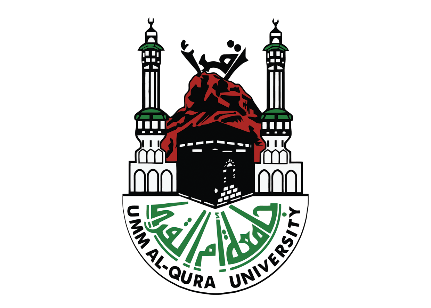 Kingdom of Saudi ArabiaMinistry of Higher EducationUmm Al-Qura UniversityExecutive Office of “AFAQ” مالوحدة البيانيةالقيمة14-عدد أعضاء هيئة التدريس ومن في حكمهم (المحاضرون والمعيدون ومساعدو الباحثين والفنيون) الذين يشغلون وظائف باحثين حسب مكافئ الدوام الكامل (FTE) عند بداية العام الدراسي24-عدد أعضاء هيئة التدريس ومن في حكمهم (المحاضرون والمعيدون ومساعدو الباحثين والفنيون) الذين يشغلون وظائف باحثين حسب مكافئ الدوام الكامل (FTE) في مجالات العلوم والتقنية عند بداية العام الدراسي34-عدد أعضاء هيئة التدريس ومن في حكمهم (المحاضرون والمعيدون ومساعدو الباحثين والفنيون) الذين يشغلون وظائف باحثين في المجالات الاستراتيجية الخمسة عشر للخطة الوطنية للعلوم والتقنية والابتكار حسب مكافئ الدوام الكامل (FTE) عند بداية العام الدراسيمالوحدة البيانيةالقيمة4-4إجمالي الإنفاق على البحوث في الجامعة خلال العام الدراسي الماضي (ألف ريال سعودي)4-5إجمالي الإنفاق على البحوث في الجامعة في تخصصات العلوم والتقنية خلال العام الدراسي الماضي (ألف ريال سعودي)مالوحدة البيانيةالقيمة4-6عدد البحوث المحكمة المنشورة خلال العام الدراسي الماضي4-7عدد البحوث المحكمة المنشورة في تخصصات العلوم والتقنية خلال العام الدراسي الماضي4-8عدد براءات الاختراع المنشورة خلال العام الدراسي الماضي4-9إجمالي عدد الاستشهادات المرجعية خلال السنوات الخمسة الأخيرة4-10إجمالي عدد البحوث المحكمة المنشورة خلال السنوات الخمسة الأخيرة4-11عدد براءات الاختراع المنشورة في المجالات الاستراتيجية الخمسة عشر للخطة الوطنية للعلوم والتقنية والابتكار خلال العام الدراسي الماضي4-12عدد البحوث المنشورة في المجالات الاستراتيجية الخمسة عشر للخطة الوطنية للعلوم والتقنية والابتكار خلال العام الدراسي الماضيمالوحدة البيانيةالقيمة4-13عدد البحوث المنشورة المشتركة مع جامعات سعودية خلال العام الدراسي الماضي4-14عدد البحوث المنشورة المشتركة مع جامعات عالمية خلال العام الدراسي الماضي4-15عدد البحوث المنشورة المشتركة مع المؤسسات الحكومية ومؤسسات القطاع الخاص خلال العام الدراسي الماضي4-16عدد المشاريع البحثية التي تم إجراؤها العام الدراسي الماضي